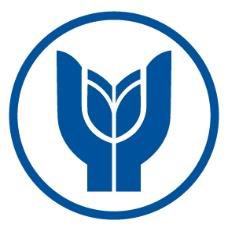 T.C.YAŞAR ÜNİVERSİTESİ……………… Fakültesi (Bir Başka Üniversiteden Ders alacakÖğrenciler için Yaz Öğretimi Başvuru Formu)…../…../2021................................................................ …….DEKANLIĞI’NAÜniversiteniz. ....................... ………………………..…….....Fakültesi/Yüksekokulu/Enstitü…………………………... Bölümü/Programı………………… numaralı …… sınıf öğrencinizim.2020-2021 Akademik Yılı Yaz Öğretiminde üniversitemizde açılmayacak aşağıda yer alan dersleri bir başka üniversiteden Yaşar Üniversitesi Yaz Öğretimi Yönetmeliği uyarınca almayı talep etmekteyim.Gereğinin yapılmasını arz ederim.Yaşar ÜniversitesiDiğer Üniversite Adı:Öğrencinin Adı Soyadı: 
İmza: İletişim Bilgileri: Akademik Danışman 					      Bölüm BaşkanıUnvanı/Adı/Soyadı:				                   Unvanı/Adı/Soyadı:	 Tarih/İmza:						      Tarih/İmza:Dersin KoduDersin AdıDersinKredisi(AKTS)Dersi Veren Öğretim Elemanı Adı-Soyadı1234Dersin KoduDersin AdıDersin Kredisi(AKTS)1234